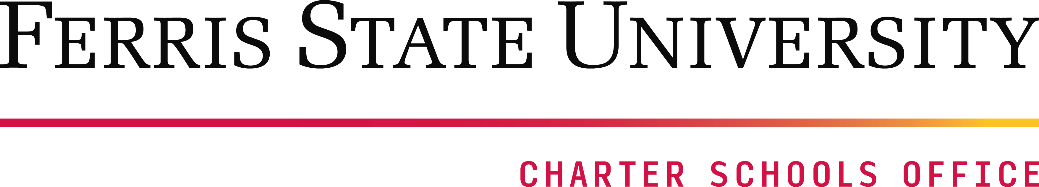 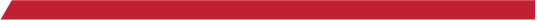 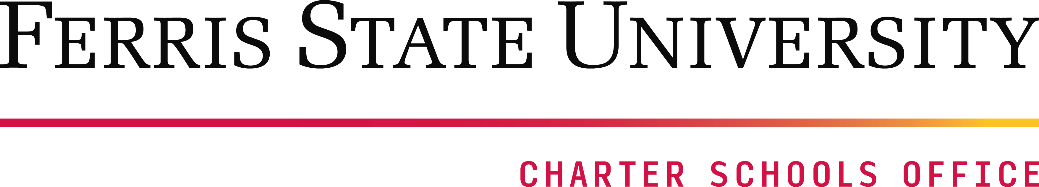 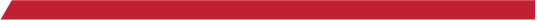 COVID-19Preparedness and Response Plan2020-2021Instructions:Please follow the step-by-step instructions below to complete the Preparedness and Response Plan.  Download and save the COVID-19 Preparedness and Response Plan to your computer prior to filling it out.Complete the report and make sure to save it to your computer.Submit the entire completed report in Epicenter.  Deadline: August 14, 2020COVID-19 Preparedness and Response PlanAddress of School District:  District Code Number:  Building Code Number(s):   District Contact Person:  District Contact Person Email Address:  Local Public Health Department:    Local Public Health Department Contact Person Email Address:  Name of Intermediate School District:  Name of Authorizing Body: Ferris State UniversityDate of Adoption by Board of Directors:           AssurancesThe Academy will cooperate with local public health authorities if a confirmed case of COVID-19 is identified and, in particular, will collect the contact information for any close contacts of the affected individual from two days before he or she shows symptoms to the time when he or she was the last present at the Academy.The Academy acknowledges that it is subject to the rules governing workplace safety established in section 1 of Executive Order 2020-114 or any successor order, and has adopted a Workplace Preparedness Plan. A copy of this plan is attached. The Academy will be or is closed to in-person instruction when the region in which it is located in is in Michigan Safe Start Plan Phases 1-3.The Academy’s sponsored inter-school, after school activities and athletics will be suspended when the region in which it is located in is in Michigan Safe Start Plan Phases 1-3. The Academy will comply with guidance from the United States Department of Education, including its Office of Civil Rights and Office of Special Education and Rehabilitative Services, and the Michigan Department of Education concerning the delivery of alternative modes of instruction to students with disabilities in light of the impact of COVID-19. The Academy will provide for the continued pay of school employees while redeploying staff to provide meaningful work in the context of the Preparedness Plan, subject to any applicable requirements of a collective bargaining agreement if applicable.  The Academy prohibits indoor assemblies that bring together students from more than one classroom during Michigan Safe Start Plan Phase 4. President of the Board of DirectorsDateIntroduction and OverviewAcademy Narrative:Plan for Operating during Phases 1, 2 or 3 of the Michigan Safe Start PlanPhase 1, 2, or 3 Safety ProtocolsAcademy Narrative:Phase 1, 2, or 3 Mental & Social-Emotional HealthAcademy Narrative:Phase 1, 2, or 3 InstructionAcademy Narrative:Phase 1, 2, or 3 OperationsAcademy Narrative:Plan for Operating during Phase 4 of the Michigan Safe Start PlanPhase 4 Safety ProtocolsAcademy Narrative:Phase 4 Mental & Social-Emotional Health (Strongly Recommended)Academy Narrative:Phase 4 InstructionAcademy Narrative:Phase 4 OperationsAcademy Narrative:In all cases, multiple modes of communication will be provided for parents and students…ie…School Messenger, Social Media, School Website, Quarterly Newsletter, Remind101, and ClassDojo. Plan for Operating during Phase 5 of the Michigan Safe Start PlanPhase 5 Safety ProtocolsAcademy Narrative:Phase 5 Mental & Social-Emotional Health Academy Narrative:Phase 5 Instruction Academy Narrative:Phase 5 OperationsAcademy Narrative:              Voyageur AcademyEmployee Return to Work Safety OverviewGeneral Workplace Requirements:Training:All staff will participate in training before school begins on the following topics:Common symptoms of COVIDProtocols for cleaningProtocols for self monitoringStudent safety protocolsReporting protocols for self and studentsWorkplace infection-controlProper use of PPESelf Monitoring Protocols:All staff will need to complete the self-checklist in Google docs on a daily basis before 7:45 a.m.Safety Precautions:All staff will wear a face covering anytime they are around students or other staff membersStaff members will practice social distancing whenever possibleHand sanitizing dispensers will be placed in all classrooms and officesCleaning Protocols:Any staff involved in cleaning high contact surfaces will use CDC cleaner (provided)Staff will wear gloves, face covering, and face shield (provided) when cleaningCiti Cleaning will have a schedule for when students are out of the classrooms to come in and clean high contact surfacesReporting Procedures:Designated Reporting People-Principals and Office ManagerStaff will report to a designated person within 24 hours any direct contact with someone that has tested positive for COVIDAdministration will determine if staff should be sent home and for duration Staff will report to a designated person, immediately any COVID like symptoms they are experiencing- answered yes to any question on the self monitoring questionnaire- Administration will determine if staff should be sent home and for duration Any staff member that has been in contact with a positive case will be notified within 12 hours of the school being notifiedAdministration will determine if staff should be sent home and for duration 6.  General	a.  Maintain 6 feet social distance from one another to  	     maximum extent possibleb.  One mask and one face shield per employee will be     provided         c.   Masks are required to be worn for all staff where	      social distancing is not possible	d.  Cleaning supplies are available in every classroome.  Protocols for confirmed COVID-19 cases both staff and studentsSelf-Monitoring QuestionnaireHave you have a fever is the last 24 hours?Have you developed a cough in the last 24 hours?Have you had a sore throat in the last 24 hours?Have you experienced shortness of breath in the last 24 hours?Have you had close contact or cared for someone with COVID?Have you traveled internationally or domestically in the past 14 days?Teachers will fill in yes or no on their individual Google doc shared by administration.Provide an introduction as an opportunity to introduce the reader to your school community and efforts to date that you have taken to ensure continued student learning during the COVID-19 pandemic. Consider including your school mission, vision and values and describe how they continue to guide your work. Identify guiding principles that your team considered when developing your Preparedness Plan. Describe how the plan was developed and how feedback from your school community was incorporated into the Preparedness Plan. All protocols included on page 15 of the Roadmap are “Required.” This includes the closure of school building for in-person instruction and to anyone other than: 1) district employees or contractors necessary to conduct minimum basic school operations, 2) food service workers preparing food for distribution to students or their families, and 3) licensed child-care providers and the families they serve. It also includes the suspension of all athletics and busing operations, if applicable. Identify whether the Academy will be used by licensed child care providers and if so, under what conditions.Outline the extent to which school employees and contractors will be physically present in the school building for the purposes of conducting basic school operations, include remote live instruction, as determined by school administrators. Describe plans to ensure continued food distribution to eligible students. While the school is closed for in-person instruction, describe the cleaning protocols that will be adjusted to ensure the school building remains functional.If applicable, provide an assurance that states that all busing operations will be suspended. All protocols included on page 16 of the Roadmap are “Strongly Recommended.” Using these protocols as a guide, describe how the Academy will provide mental and social-emotional health services for students. Specifically identify which protocols on page 16 that are identified as “Strongly Recommended” that the Academy will not implement.  All protocols included on pages 17-18 of the Roadmap are “Strongly Recommended.”  Describe the alternative modes of instruction that will be used while in-person instruction is suspended. Reflect upon the challenges and successes of implementing your Continuity of Learning and COVID-19 Response Plan, incorporate feedback from your school community, and outline in detail how you will ensure continued student learning.  Specifically include a summary of materials each student and the student’s parents or guardians will need to meaningfully access the alternative modes of instruction.   Describe how the Academy will strive in good faith and to the extent practicable, based on available resources, technology, curriculum, as well as the circumstances presented by COVID-19, to provide equal access to any alternative modes of instruction to students with disabilities consistent with their individualized education plans, including the provision of auxiliary services. Use the protocols listed on pages 17-18 of the Roadmap, as well as other best practices, as a guide in outlining and highlighting your plan for remote instruction.Specifically identify which protocols on pages 17-18 that are identified as “Strongly Recommended” that the Academy will not implement.  All protocols included on pages 19-20 of the Roadmap are “Strongly Recommended.”  Using these protocols as a guide, describe how the Academy will manage operations and technology.Specifically highlight the level of access to digital devices your students and families have, how you know this information, and how you will ensure equitable access to learning, as needed, through the use of technology. Describe the specific ways staff will be redeployed to meet the needs of the Plan.  Specifically identify which protocols on pages 19-20 that are identified as “Strongly Recommended” that the Academy will not implement.  To the extent that the Academy will offer in-person instruction during Phase 4 of the Michigan Safe Start Plan, describe how the Academy will ensure compliance with the Personal Protective Equipment protocols identified as “Required” on page 22 of the Roadmap, including when and where staff and students are required to wear facial coverings.  Identify exceptions to this requirement for staff and students who cannot medically tolerate a facial covering by using the strong recommendations on page 28 of the Roadmap, as well as describing how the Academy will address staff or students who do not comply with these requirements. To the extent that the Academy will offer in-person instruction during Phase 4 of the Michigan Safe Start Plan, describe how the Academy will ensure compliance with the Hygiene protocols identified as “Required” on page 22 of the Roadmap, including adequate supplies of soap, hand sanitizer, paper towels, tissues, signs and the teaching/reinforcing of hygienic behaviors. Describe the COVID-19 screening and reporting protocols for students and staff, including the reporting of any positive cases to the local public health authority. While schools are not required to implement the protocols on pages 23-24 with respect to Spacing, Movement and Access, if the Academy decides to offer in-person instruction, describe which, if any, practices the Academy will implement. Describe the Academy’s plans to ensure compliance with Food Service, Gathering, and Extracurricular Activities protocols identified as “Required” on page 26. Describe the Academy’s plans to ensure compliance with Athletic and Cleaning protocols identified as “Required” on page 27. Describe how the Academy will comply with each of the Transportation protocols identified as “Required” protocols on page 28.  Specifically identify which protocols on pages 22-28 that are identified as “Strongly Recommended” that the Academy will not implement.  All protocols included on page 29 of the Roadmap are “Strongly Recommended.”  Using these protocols as a guide, describe how the Academy will provide mental and social-emotional health services for students. Specifically identify which protocols on page 29 of the Roadmap, all of which are identified as “Strongly Recommended” that the Academy will not implement.All protocols included on pages 30-32 of the Roadmap are “Strongly Recommended.”  Outline the Academy’s plan to deliver instruction during Phase 4 of the Michigan Safe Start Plan.  Begin by specifying the options available to students and families.  Consider describing the results of surveys or other methods to solicit feedback from families as a basis for developing these options.  Include whether the Academy will offer in-person instruction, remote learning options, hybrid approaches, and/or rotating in-person schedules.  When a district provides in-person instruction to its students without disabilities, the district must also provide in-person instruction to its students with disabilities, consistent with their individualized education plans.  If the Academy will use any form of remote or hybrid learning models during Phase 4 of the Michigan Safe Start Plan, describe the Academy’s plans to ensure students with disabilities receive equitable services and in compliance with their individualized education programs, including the provision of auxiliary services. Using the protocols outlined on pages 30-32 as a guide, and incorporating other best practices, address each of the following sub-sections: Governance; Instruction; Communications and Family Supports; and Professional Learning.  As all of the protocols in this section are identified as “Strongly Recommended,” list any that the Academy will not implement.   All protocols included on pages 33-36 of the Roadmap are “Strongly Recommended.”  Using these protocols as a guide, describe how the Academy will effectively manage each of the following: Facilities; Budget, Food Service, Enrollment and Staff; Technology; and Transportation.  Specifically highlight the level of access to digital devices the Academy’s students and their families have, how the Academy has collected this information, and how the Academy will ensure equitable access to learning, as needed, through the use of technology. Address operational plans in the event that the Academy is required to close for in-person instruction, including the deployment of digital learning devices and transitioning to a fully remote learning environment. Specifically identify which protocols on pages 33-36 of the Roadmap, all of which are identified as “Strongly Recommended” that the Academy will not implement. All of the protocols listed on pages 38-44 of the Roadmap are listed as either “Strongly Recommended” or “Recommended.”  Using these protocols as a guide, and incorporating other best practices, describe the Academy’s plans during Phase 5 of the Michigan Safe Start Plan for each of the following areas: Personal Protective Equipment; Hygiene; Spacing, Movement and Access; Screening Students, Staff, and Guests; Testing Protocols for Students and Staff and Responding to Positive Cases; and Responding to Positive Tests Among Staff and Students; Food Service, Gatherings, and Extracurricular Activities; Athletics; Cleaning; Busing and Student Transportation; and Medically Vulnerable Students and Staff.Highlight specific examples of how the Academy’s Plan for Operating during Phase 5 of the Michigan Safe Start Plan is different from its Plan for Operating during Phase 4 of the Michigan Safe Start Plan.         Specifically identify which protocols on pages 38-44 that are identified as “Strongly Recommended” that the Academy will not implement.  All protocols included on page 45 of the Roadmap are identified as “Recommended.”  Using these protocols as a guide, describe to what extent the Academy will provide on-going mental and social-emotional health services for students. All of the protocols included on pages 46-48 of the Roadmap are identified as “Recommended.”  Outline the Academy’s plan to deliver instruction during Phase 5 of the Michigan Safe Start Plan and how that plan is different during Phase 4 of the Michigan Safe Start Plan.  Using the protocols outlined on pages 46-48 as a guide, and incorporating other best practices, address each of the following sub-sections: Governance; Instruction; Communications and Family Supports; and Professional Learning, with particular emphasis on any differences from the Academy’s plans during Phase 4 of the Michigan Safe Start Plan. All protocols included on pages 49-52 of the Roadmap are “Recommended.”  Using these protocols as a guide, describe how the Academy will manage each of the following sub-sections: Facilities; Budget, Food Service, Enrollment and Staff; Technology; and Transportation, with particular emphasis on any differences from the Academy’s plans during Phase 4 of the Michigan Safe Start Plan.   